             Minifutbola turnīrs “Pavasara kausi – 2019”  Alūksnē, 12.05.2019. Pilssalas stadionā                                                                                            1.GRUPA                                                                                             2.GRUPANr.p.k.Komanda1.2.3.4.Punkti/VārtiVieta1.Alūksnes BJSS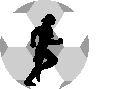 2.  Marienburga 93’      (Alūksne)3.             eFP          (Ādaži)4.Stradi(Gulbenes nov.)Nr.p.k.Komanda1.2.3.4.Punkti/VārtiVieta1.Stāmeriena  (Gulbenes nov.)2.     Alūksnes KS3.50 +  (Alūksnes nov.)4. Ranka(Gulbenes nov.)